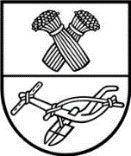 ProjektasPANEVĖŽIO RAJONO SAVIVALDYBĖS TARYBASPRENDIMASDĖL PANEVĖŽIO RAJONO SAVIVALDYBĖS KELIŲ PRIEŽIŪROS IR PLĖTROS PROGRAMOS LĖŠOMIS FINANSUOJAMŲ VIETINĖS REIKŠMĖS KELIŲ TIESIMO, REKONSTRAVIMO, TAISYMO (REMONTO), PRIEŽIŪROS IR SAUGAUS EISMO SĄLYGŲ UŽTIKRINIMO 2019 METAIS OBJEKTŲ SĄRAŠO PATVIRTINIMO                  2019 m. spalio 31 d. Nr. T-           PanevėžysVadovaudamasi Lietuvos Respublikos vietos savivaldos įstatymo 6 straipsnio 32 punktu ir 18 straipsnio 1 dalimi, Panevėžio rajono savivaldybės taryba n u s p r e n d ž i a:1. Patvirtinti Panevėžio rajono savivaldybės Kelių priežiūros ir plėtros programos lėšomis finansuojamų vietinės reikšmės kelių tiesimo, rekonstravimo, taisymo (remonto), priežiūros ir saugaus eismo sąlygų užtikrinimo 2019 metais objektų sąrašą (pridedama).2. Pripažinti netekusiu galios Panevėžio rajono savivaldybės tarybos 2019 m. gegužės      9 d. sprendimą Nr. T-96 „Dėl Panevėžio rajono savivaldybės Kelių priežiūros ir plėtros programos lėšomis finansuojamų vietinės reikšmės kelių tiesimo, rekonstravimo, taisymo (remonto), priežiūros ir saugaus eismo sąlygų užtikrinimo 2019 metais objektų sąrašo patvirtinimo“. Raimonda Čereškienė2019-10-14PANEVĖŽIO RAJONO SAVIVALDYBĖS ADMINISTRACIJOSSTATYBOS IR INFRASTRUKTŪROS SKYRIUSPanevėžio rajono savivaldybės tarybaiAIŠKINAMASIS RAŠTASDĖL SPRENDIMO „DĖL PANEVĖŽIO RAJONO SAVIVALDYBĖS KELIŲ PRIEŽIŪROS IR PLĖTROS PROGRAMOS LĖŠOMIS FINANSUOJAMŲ VIETINĖS REIKŠMĖS KELIŲ TIESIMO, REKONSTRAVIMO, TAISYMO (REMONTO), PRIEŽIŪROS IR SAUGAUS EISMO SĄLYGŲ UŽTIKRINIMO 2019 METAIS OBJEKTŲ SĄRAŠO PATVIRTINIMO“ PROJEKTO2019 m. spalio 18 d.PanevėžysProjekto rengimą paskatinusios priežastys.Lietuvos automobilių kelių direkcijos prie Susisiekimo ministerijos direktoriaus 2019 m. kovo 29 d. įsakymu Nr. V-66 savivaldybėms paskirstytos Kelių priežiūros ir plėtros programos lėšos. Panevėžio rajono savivaldybei skirta 1 892,6 tūkst. Eur. Lietuvos automobilių kelių direkcija (toliau – Kelių direkcija) ir Panevėžio rajono savivaldybės administracija 2019 m. gegužės 23 d. pasirašė finansavimo sutartį Nr. S-371, kurios neatskiriama dalis – Panevėžio rajono savivaldybės tarybos 2019 m. gegužės 9 d. sprendimu               Nr. T-96 patvirtintas Kelių priežiūros ir plėtros programos lėšomis finansuojamų vietinės reikšmės kelių tiesimo, rekonstravimo, taisymo (remonto), priežiūros ir saugaus eismo sąlygų užtikrinimo   2019 metais objektų sąrašas (toliau – objektų sąrašas).Sprendimo projekto esmė ir tikslai.Panevėžio rajono savivaldybės tarybos 2015 m. gruodžio 21 d. sprendimu Nr. T-258 patvirtinto Kelių priežiūros ir plėtros programos lėšų, skirtų savivaldybės vietinės reikšmės keliams ir gatvėms tiesti, rekonstruoti, taisyti (remontuoti), prižiūrėti ir saugaus eismo sąlygoms užtikrinti, naudojimo ir skirstymo tvarkos aprašo (toliau – Aprašas) 9 punkte nurodoma, kad metinis Savivaldybės objektų sąrašas tvirtinamas Savivaldybės tarybos sprendimu. Atlikus viešuosius darbų ir paslaugų pirkimus, patikslintą objektų sąrašą tvirtina Savivaldybės taryba, jei sąrašas papildomas naujais parenkamais objektais.  Atlikus viešuosius pirkimus sutaupyta lėšų, objektų sąrašas patikslinamas ir papildomas 18 punktu, įrašant naują objektą – jungiamojo kelio nuo valstybinės reikšmės magistralinio kelio A17 Panevėžio aplinkkelio iki Panevėžio sen  Paviešečių k.                        K. Naruševičiaus g.  nauja statyba, 47 punktu – Panevėžio sen. Molainių k. Pušynėlio g. (PAN-179), 48 punktu – Raguvos sen. Raguvos mstl. Lauko g. (RAG-37), 52 punktu – Velžio sen. Velžio k.  kelias Sodų g. – Nevėžio g. (VEL-173) šaligatvio ir 53 punktu – Velžio sen. Kirkūnų k.          Žemdirbių g. (kelias Velžys–Kirkūnai) (VEL-170) pralaidos paprastojo remonto darbai.Kokių pozityvių rezultatų laukiama.Teigiamos priimto sprendimo projekto pasekmės – sutvarkyti objektų sąraše nurodyti Panevėžio rajono savivaldybės keliai ir gatvės, įrengtos saugaus eismo priemonės.Galimos neigiamos pasekmės priėmus projektą, kokių priemonių reikėtų imtis, kad tokių pasekmių būtų išvengta.Neigiamų pasekmių nėra.Kokius galiojančius teisės aktus būtina pakeisti ar panaikinti, priėmus teikiamą projektą.Pripažįstamas netekusiu galios Panevėžio rajono savivaldybės tarybos 2019 m.  gegužės 9 d. sprendimas Nr. T-96 „Dėl Panevėžio rajono savivaldybės Kelių priežiūros ir plėtros programos lėšomis finansuojamų vietinės reikšmės kelių tiesimo, rekonstravimo, taisymo (remonto), priežiūros ir saugaus eismo sąlygų užtikrinimo 2019 metais objektų sąrašo patvirtinimo“.Reikiami paskaičiavimai, išlaidų sąmatos bei finansavimo šaltiniai, reikalingi sprendimui įgyvendinti.Paskaičiavimai nereikalingi. Objektų sąraše nurodytuose keliuose ir gatvėse darbai finansuojami Kelių priežiūros ir plėtros programos lėšomis.Sprendimo projektui antikorupcinis vertinimas nereikalingas.Vyr. specialistė				              Raimonda ČereškienėSUDERINTASUDERINTAPATVIRTINTAPATVIRTINTAPATVIRTINTAPATVIRTINTALietuvos automobilių kelių direkcija prie Susisiekimo ministerijosLietuvos automobilių kelių direkcija prie Susisiekimo ministerijosPanevėžio rajono savivaldybės tarybosPanevėžio rajono savivaldybės tarybosPanevėžio rajono savivaldybės tarybosPanevėžio rajono savivaldybės tarybosLietuvos automobilių kelių direkcija prie Susisiekimo ministerijosLietuvos automobilių kelių direkcija prie Susisiekimo ministerijos2019-10-31 sprendimu Nr. T-2019-10-31 sprendimu Nr. T-2019-10-31 sprendimu Nr. T-2019-10-31 sprendimu Nr. T-Panevėžio rajono savivaldybėsPanevėžio rajono savivaldybėsPanevėžio rajono savivaldybėsPanevėžio rajono savivaldybėsPanevėžio rajono savivaldybėsPanevėžio rajono savivaldybėsPanevėžio rajono savivaldybėsPanevėžio rajono savivaldybės Kelių priežiūros ir plėtros programos finansavimo lėšomis finansuojamų  vietinės reikšmės viešųjų ir vidaus kelių  tiesimo, taisymo (remonto), rekonstravimo, priežiūros, saugaus eismo sąlygų užtikrinimo, šių kelių inventorizavimo objektų sąrašas Kelių priežiūros ir plėtros programos finansavimo lėšomis finansuojamų  vietinės reikšmės viešųjų ir vidaus kelių  tiesimo, taisymo (remonto), rekonstravimo, priežiūros, saugaus eismo sąlygų užtikrinimo, šių kelių inventorizavimo objektų sąrašas Kelių priežiūros ir plėtros programos finansavimo lėšomis finansuojamų  vietinės reikšmės viešųjų ir vidaus kelių  tiesimo, taisymo (remonto), rekonstravimo, priežiūros, saugaus eismo sąlygų užtikrinimo, šių kelių inventorizavimo objektų sąrašas Kelių priežiūros ir plėtros programos finansavimo lėšomis finansuojamų  vietinės reikšmės viešųjų ir vidaus kelių  tiesimo, taisymo (remonto), rekonstravimo, priežiūros, saugaus eismo sąlygų užtikrinimo, šių kelių inventorizavimo objektų sąrašas Kelių priežiūros ir plėtros programos finansavimo lėšomis finansuojamų  vietinės reikšmės viešųjų ir vidaus kelių  tiesimo, taisymo (remonto), rekonstravimo, priežiūros, saugaus eismo sąlygų užtikrinimo, šių kelių inventorizavimo objektų sąrašas Kelių priežiūros ir plėtros programos finansavimo lėšomis finansuojamų  vietinės reikšmės viešųjų ir vidaus kelių  tiesimo, taisymo (remonto), rekonstravimo, priežiūros, saugaus eismo sąlygų užtikrinimo, šių kelių inventorizavimo objektų sąrašas Kelių priežiūros ir plėtros programos finansavimo lėšomis finansuojamų  vietinės reikšmės viešųjų ir vidaus kelių  tiesimo, taisymo (remonto), rekonstravimo, priežiūros, saugaus eismo sąlygų užtikrinimo, šių kelių inventorizavimo objektų sąrašas Kelių priežiūros ir plėtros programos finansavimo lėšomis finansuojamų  vietinės reikšmės viešųjų ir vidaus kelių  tiesimo, taisymo (remonto), rekonstravimo, priežiūros, saugaus eismo sąlygų užtikrinimo, šių kelių inventorizavimo objektų sąrašasprie 2019 m. gegužės 23 d. finansavimo sutarties Nr. S-371prie 2019 m. gegužės 23 d. finansavimo sutarties Nr. S-371prie 2019 m. gegužės 23 d. finansavimo sutarties Nr. S-371prie 2019 m. gegužės 23 d. finansavimo sutarties Nr. S-371prie 2019 m. gegužės 23 d. finansavimo sutarties Nr. S-371prie 2019 m. gegužės 23 d. finansavimo sutarties Nr. S-371prie 2019 m. gegužės 23 d. finansavimo sutarties Nr. S-371prie 2019 m. gegužės 23 d. finansavimo sutarties Nr. S-371Eil. Nr.Objekto pavadinimas (kelio Nr. ir pavadinimas savivaldybės tarybos patvirtintame vietinės reikšmės kelių sąraše)Darbų ir paslaugų rūšisObjekto turtui įsigyti vertė,  tūkst. EurObjekto parametraiObjekto parametraiObjekto parametraiSkirta lėšų, tūkst. EurEil. Nr.Objekto pavadinimas (kelio Nr. ir pavadinimas savivaldybės tarybos patvirtintame vietinės reikšmės kelių sąraše)Darbų ir paslaugų rūšisObjekto turtui įsigyti vertė,  tūkst. EurPradžia - pabaiga       Ilgis, mPlotis, mSkirta lėšų, tūkst. Eur12345678TURTUI ĮSIGYTITURTUI ĮSIGYTITURTUI ĮSIGYTITURTUI ĮSIGYTITURTUI ĮSIGYTITURTUI ĮSIGYTITURTUI ĮSIGYTITURTUI ĮSIGYTI1Karsakiškio sen.  Geležių mstl.  Naujakurių g. (KAR-196)inžinerinės paslaugos,     nauja statyba126,66190317, 544187  6190352, 5438173814,03,9182Karsakiškio sen. Pagiegalos k. Tvenkinio g. (kelias 122–Pagiegala) (KAR-29)inžinerinės paslaugos,     nauja statyba77,56183718, 533778 6183479, 5341474504,073,6663Karsakiškio sen. kelias (KAR-31) kelias Nr. 122–Virsnis inžinerinės paslaugos,      nauja statyba170,66183998, 534491  6183479, 5341476314,0162,2034Krekenavos sen. Krekenavos mstl. Sporto g. (KRE-91) (šaligatvis)inžinerinės paslaugos, kapitalinis remontas103,86156438, 506033  6156519, 505731  6156426, 506035  6156496, 5057795311,557,500iš jų eismo saugumo priemonės:iš jų eismo saugumo priemonės:iš jų eismo saugumo priemonės:iš jų eismo saugumo priemonės:iš jų eismo saugumo priemonės:iš jų eismo saugumo priemonės:57,5005Miežiškių sen. Miežiškių mstl. Tilto g. (MIE-73)inžinerinės paslaugos,     nauja statyba285,36171871, 533003  6171636, 5337037373,54,6996Naujamiesčio sen. Gustonių k. Saulėtekio g. (NAU-29)inžinerinės paslaugos,     nauja statyba72,36178291, 510629  6178112, 5106341764,03,4127Naujamiesčio sen. Naujamiesčio mstl. Nevėžio g. (NAU-112)inžinerinės paslaugos, kapitalinis remontas125,56172591, 510082 6172330, 5098873363,546,4008Naujamiesčio sen. Naujamiesčio mstl. Paupio g. (NAU-46)inžinerinės paslaugos, kapitalinis remontas126,66172600, 510089 6173007, 5102675193,54,7009Naujamiesčio sen.  Naujamiesčio k. Pienių g. (NAU-96)nauja statyba126,66172173, 510814                   6172197, 511050 6172266, 510895 6172311, 510920 3414,075,76410Paįstrio sen. kelias (PAI-37) Šeškai-Pakuodžiupiai inžinerinės paslaugos,   kapitalinis remontas32,56185261, 520790  6185222, 5209191204,52,42811Panevėžio sen. Molainių k. Vytauto g. (PAN-164)inžinerinės paslaugos, kapitalinis remontas65,46175005, 518911  6175225, 5189652334,032,69512Panevėžio sen.  Bernatonių k. Statybininkų g. (PAN-52)inžinerinės paslaugos,     nauja statyba101,06183147, 518336  6183321, 5183601884,03,64013Panevėžio sen. kelias (PAN-344) Tiekimo g. (Panevėžio m.) – PAN-35 inžinerinės paslaugos,   kapitalinis remontas132,36179461, 517931  6179658, 5181893555,53,38814Panevėžio sen. kelias (PAN-35) Vynupė – Panevėžio m. riba inžinerinės paslaugos,  kapitalinis remontas48,66179461, 517931  6179433, 5180411264,5–5,52,88515Panevėžio sen. Paviešečių k. K. Naruševičiaus g. (PAN-143)inžinerinės paslaugos,     nauja statyba107,46175997, 517846  6176156, 5180572505,53,42216Panevėžio sen. kelias (PAN-16) Spirakiai–Linoniai inžinerinės paslaugos,     nauja statyba95,76183988, 517744 6183954, 5173494204,090,86317Panevėžio sen. Šilagalio k. Žalgirio g. (PAN-204)inžinerinės paslaugos, kapitalinis remontas250,06171179, 523605  6171060, 5242857013,5-4,547,40018Jungiamasis kelias nuo valstybinės reikšmės magistralinio kelio A17 Panevėžio aplinkkelio iki Panevėžio sen. Paviešečių k. K. Naruševičiaus g. 
inžinerinės paslaugos, nauja statyba298,26175735, 516783
6175816, 517031 
 2558,0-8,52,15919Raguvos sen. Raguvos mstl. Liepų g. (RAG-19)inžinerinės paslaugos,     nauja statyba88,66159217, 539438  6159576, 5393643703,5-4,02,86621Raguvos sen. Kritižio k. Žibučių g. (RAG-60)inžinerinės paslaugos, kapitalinis remontas130,76158906, 540442   6158970, 5407963954,051,60021Ramygalos sen. Uliūnų k. Alyvų g. (RAM-129)inžinerinės paslaugos,     nauja statyba234,36164878, 523066  6165008, 5225965974,04,48122Upytės sen. Upytės k. Liaudies g. (UPY-20)inžinerinės paslaugos,     nauja statyba100,56168649, 514772  6168563, 5149431904,03,62723Vadoklių sen. Anitavos k. Anitavos g. (VAD-44)inžinerinės paslaugos,     nauja statyba291,06171988, 528119  6452074, 5288047624,55,47524Velžio sen. Dembavos k. Oželių g. (VEL-60)inžinerinės paslaugos, kapitalinis remontas119,06177730, 526471  6177436, 5265502854,046,30025Velžio sen. kelias (VEL-134) Tautkūnai–Pakalniai inžinerinės paslaugos, kapitalinis remontas206,66172962, 529447  6172152, 5292868002,5-4,099,58326Velžio sen. Staniūnų k. Vyčių g. (VEL-113)inžinerinės paslaugos,      nauja statyba219,86175257, 525527  6175232, 5250066404,52,96527Velžio sen. Dembavos k. Juostos g. (VEL-45)inžinerinės paslaugos,     nauja statyba77,76177381, 526072  6177536, 5260361603,577,66628Velžio sen. Keravos k. Tilto g. (VEL-158)inžinerinės paslaugos,     nauja statyba87,26171312, 527788  6171280, 5272874904,576,95029Velžio sen. Dembavos k. Dembavos g. (VEL-7)inžinerinės paslaugos, rekonstravimas555,0  6177569, 525714  6178143, 5254596577,06,08630Velžio sen. Liūdynės k. Verslo I g. (VEL-177)inžinerinės paslaugos,  kapitalinis remontas82,5  6172781, 528470 6172597, 5283753043,574,83631Velžio sen. Liūdynės k. Parko g. (3) (VEL-194)inžinerinės paslaugos,  kapitalinis remontas25,4  6172839, 529004   6172829, 529066613,524,221Viso turtui įsigyti Viso turtui įsigyti Viso turtui įsigyti Viso turtui įsigyti Viso turtui įsigyti Viso turtui įsigyti Viso turtui įsigyti 1 097,8Iš jų turtui (naujai statybai, rekonstravimui), kurio vertė daugiau negu 360 tūkst. Eur, įsigytiIš jų turtui (naujai statybai, rekonstravimui), kurio vertė daugiau negu 360 tūkst. Eur, įsigytiIš jų turtui (naujai statybai, rekonstravimui), kurio vertė daugiau negu 360 tūkst. Eur, įsigytiIš jų turtui (naujai statybai, rekonstravimui), kurio vertė daugiau negu 360 tūkst. Eur, įsigytiIš jų turtui (naujai statybai, rekonstravimui), kurio vertė daugiau negu 360 tūkst. Eur, įsigytiIš jų turtui (naujai statybai, rekonstravimui), kurio vertė daugiau negu 360 tūkst. Eur, įsigytiIš jų turtui (naujai statybai, rekonstravimui), kurio vertė daugiau negu 360 tūkst. Eur, įsigyti6,1Iš jų eismo saugumo priemonėmsIš jų eismo saugumo priemonėmsIš jų eismo saugumo priemonėmsIš jų eismo saugumo priemonėmsIš jų eismo saugumo priemonėmsIš jų eismo saugumo priemonėmsIš jų eismo saugumo priemonėms57,5EINAMIESIEMS TIKSLAMSEINAMIESIEMS TIKSLAMSEINAMIESIEMS TIKSLAMSEINAMIESIEMS TIKSLAMSEINAMIESIEMS TIKSLAMSEINAMIESIEMS TIKSLAMSEINAMIESIEMS TIKSLAMSEINAMIESIEMS TIKSLAMS32Panevėžio r. vietinės reikšmės keliai ir gatvės priežiūra žiemąpriežiūra žiemąsavivaldybės keliai ir gatvės1 691,3  km1 691,3  km39,90033Panevėžio r. vietinės reikšmės  keliai ir gatvės su žvyro dangapriežiūra priežiūra Savivaldybės keliai ir gatvės1 142,11 km1 142,11 km327,050Iš viso kelių (gatvių) su žvyro danga priežiūra:Iš viso kelių (gatvių) su žvyro danga priežiūra:Iš viso kelių (gatvių) su žvyro danga priežiūra:Iš viso kelių (gatvių) su žvyro danga priežiūra:Iš viso kelių (gatvių) su žvyro danga priežiūra:Iš viso kelių (gatvių) su žvyro danga priežiūra:327,05034Panevėžio r. vietinės reikšmės  keliai ir gatvės su asfaltbetonio dangapriežiūrapriežiūrasavivaldybės keliai ir gatvės337,31 km337,31 km176,350Iš viso kelių su asfaltbetonio danga priežiūra:Iš viso kelių su asfaltbetonio danga priežiūra:Iš viso kelių su asfaltbetonio danga priežiūra:Iš viso kelių su asfaltbetonio danga priežiūra:Iš viso kelių su asfaltbetonio danga priežiūra:Iš viso kelių su asfaltbetonio danga priežiūra:176,35035Eismo saugumo priemonės (ženklai, greičio ribojimo kalneliai, ženklinimas)priežiūra priežiūra savivaldybės keliai ir gatvės72 vnt., 5 vnt.,     55 vnt.72 vnt., 5 vnt.,     55 vnt.37,156Iš viso  eismo saugumo priemonėms:Iš viso  eismo saugumo priemonėms:Iš viso  eismo saugumo priemonėms:Iš viso  eismo saugumo priemonėms:Iš viso  eismo saugumo priemonėms:Iš viso  eismo saugumo priemonėms:37,15636Panevėžio r.  vietinės reikšmės kelių (gatvių) inventorizacija, teisinė registracijainžinerinės paslaugosinžinerinės paslaugossavivaldybės keliai ir gatvės318 km318 km50,00037Karsakiškio sen. kelias (KAR-76) Patrakiai–Vareikiai I (žvyro danga)paprastasis remontaspaprastasis remontas6179520, 540714 6178019, 539849 2 0005,019,90338Krekenavos sen. kelias (KRE-100) Slabadėlė–Grinkai (žvyro danga)paprastasis remontaspaprastasis remontas6156249, 507933 6157709, 508003 1 5004,519,92339Naujamiesčio sen. Naujamiesčio mstl. Dariaus ir Girėno g. (NAU-1)     (šaligatvis)paprastasis remontaspaprastasis remontas6172673, 509766 6172766, 509825 1001,28,70440Naujamiesčio sen. Naujamiesčio mstl. Žalioji g. (NAU-35)  (lietaus kanalizacija)paprastasis remontaspaprastasis remontas6172840, 509993 l - 10 ml - 10 m1,26041Paįstrio sen. kelias (PAI-85) Stanioniai–Kareiviškiai (pralaida)paprastasis remontaspaprastasis remontas6188526, 524107 l - 6 m, d - 0,4 ml - 6 m, d - 0,4 m1,41242Paįstrio sen. kelias (PAI-87) Stanioniai–Įstrica (žvyro danga)paprastasis remontaspaprastasis remontas6188144, 523972 6188202, 522972 1 0005,014,86643Panevėžio sen. Bernatonių k. Lėvens g. (PAN-40) (asfalto danga)paprastasis remontaspaprastasis remontas6183019, 517902 6182976, 517909 503,09,14544Panevėžio sen. Plukių k. Sodininkų g. (PAN-329) (asfalto danga)paprastasis remontaspaprastasis remontas6180680, 522057 6180690, 522011 454,56,63845Panevėžio sen. kelias (PAN-16) Spirakiai–Linoniai (asfalto danga)paprastasis remontaspaprastasis remontas6185005, 515361  6184801, 5144399503,7512,26446Panevėžio sen. Piniavos k. Medžiotojų g. (PAN-340) (asfalto danga)paprastasis remontaspaprastasis remontas6182648, 522676 6182479, 522707 1704,513,59747Panevėžio sen. Molainių k. Pušynėlio g. (PAN-179) (žvyro danga)paprastasis remontaspaprastasis remontas6173883, 518764 
6173861, 518676 1004,52,79148Raguvos sen. Raguvos mstl. Lauko g. (RAG-37) (asfalto danga)paprastasis remontaspaprastasis remontas6158804, 538911 
6158665, 5388941454,09,19749Ramygalos sen. kelias (RAM-105) kelias Nr. A8 – Žudžių dvaras (pralaida) paprastasis remontaspaprastasis remontas6157118, 521354 l - 12 m, d - 0,4 ml - 12 m, d - 0,4 m2,50650Smilgių sen. kelias (SMI-72) Verslo g. – kelias SMI-35 (žvyro danga)paprastasis remontaspaprastasis remontas6185224, 504819 6183307, 504522 2 0004,512,09551Vadoklių sen. kelias (VAD-43) kelias Nr. 1204 – Karvedžiai (žvyro danga)paprastasis remontaspaprastasis remontas6152233, 527720 6153281, 527608 1 1003,511,99152Velžio sen. Velžio k.  kelias Sodų g. – Nevėžio g. (VEL-173) (šaligatvis)paprastasis remontaspaprastasis remontas6173873, 527110  6173872, 5271064,31,20,66453Velžio sen. Kirkūnų k.  Žemdirbių g. (kelias Velžys–Kirkūnai) (VEL-170) (pralaida)paprastasis remontaspaprastasis remontas6173035, 502377l - 8 m, d - 0,4 ml - 8 m, d - 0,4 m0,71654Velžio sen. Velžio k. Žemdirbių g. (VEL-147) (šaligatvis)paprastasis remontaspaprastasis remontas6173158, 527232 6173145, 526990 2101,016,669Iš viso einamiesiems tikslams:Iš viso einamiesiems tikslams:Iš viso einamiesiems tikslams:Iš viso einamiesiems tikslams:Iš viso einamiesiems tikslams:Iš viso einamiesiems tikslams:Iš viso einamiesiems tikslams:794,8Iš jų:                      - paprastajam remontui:Iš jų:                      - paprastajam remontui:Iš jų:                      - paprastajam remontui:Iš jų:                      - paprastajam remontui:Iš jų:                      - paprastajam remontui:Iš jų:                      - paprastajam remontui:Iš jų:                      - paprastajam remontui:164,3- eismo saugumo priemonėms:- eismo saugumo priemonėms:- eismo saugumo priemonėms:- eismo saugumo priemonėms:- eismo saugumo priemonėms:- eismo saugumo priemonėms:- eismo saugumo priemonėms:37,2IŠ VISO:IŠ VISO:IŠ VISO:IŠ VISO:IŠ VISO:IŠ VISO:IŠ VISO:1 892,6Iš jų turtui (naujai statybai, rekonstravimui), kurio vertė daugiau negu 360 tūkst. Eur, įsigytiIš jų turtui (naujai statybai, rekonstravimui), kurio vertė daugiau negu 360 tūkst. Eur, įsigytiIš jų turtui (naujai statybai, rekonstravimui), kurio vertė daugiau negu 360 tūkst. Eur, įsigytiIš jų turtui (naujai statybai, rekonstravimui), kurio vertė daugiau negu 360 tūkst. Eur, įsigytiIš jų turtui (naujai statybai, rekonstravimui), kurio vertė daugiau negu 360 tūkst. Eur, įsigytiIš jų turtui (naujai statybai, rekonstravimui), kurio vertė daugiau negu 360 tūkst. Eur, įsigytiIš jų turtui (naujai statybai, rekonstravimui), kurio vertė daugiau negu 360 tūkst. Eur, įsigyti6,1Iš jų eismo saugumo priemonėms (>5%)Iš jų eismo saugumo priemonėms (>5%)Iš jų eismo saugumo priemonėms (>5%)Iš jų eismo saugumo priemonėms (>5%)Iš jų eismo saugumo priemonėms (>5%)Iš jų eismo saugumo priemonėms (>5%)Iš jų eismo saugumo priemonėms (>5%)94,7Panevėžio rajono savivaldybėsPanevėžio rajono savivaldybėsPanevėžio rajono savivaldybėsPanevėžio rajono savivaldybėsPanevėžio rajono savivaldybėsPanevėžio rajono savivaldybėsA.V.administracijos direktoriusadministracijos direktoriusadministracijos direktoriusadministracijos direktoriusadministracijos direktoriusadministracijos direktoriusEugenijus Lunskis                                   Eugenijus Lunskis                                   Eugenijus Lunskis                                   Eugenijus Lunskis                                   Eugenijus Lunskis                                   Eugenijus Lunskis                                                                                                                      (pareigos, v., pavardė, parašas)                                                                                   (pareigos, v., pavardė, parašas)                                                                                   (pareigos, v., pavardė, parašas)                                                                                   (pareigos, v., pavardė, parašas)                                                                                   (pareigos, v., pavardė, parašas)                                                                                   (pareigos, v., pavardė, parašas)                                                                                   (pareigos, v., pavardė, parašas)VRKAS kontroliuojantis asmuoVRKAS kontroliuojantis asmuo